基本信息基本信息 更新时间：2024-04-27 14:29  更新时间：2024-04-27 14:29  更新时间：2024-04-27 14:29  更新时间：2024-04-27 14:29 姓    名姓    名沈女士沈女士年    龄25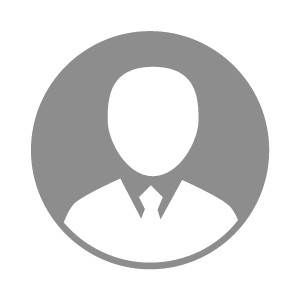 电    话电    话下载后可见下载后可见毕业院校长江大学工程技术学院邮    箱邮    箱下载后可见下载后可见学    历本科住    址住    址期望月薪5000-10000求职意向求职意向会计,出纳,成本会计会计,出纳,成本会计会计,出纳,成本会计会计,出纳,成本会计期望地区期望地区不限不限不限不限教育经历教育经历就读学校：长江大学工程技术学院 就读学校：长江大学工程技术学院 就读学校：长江大学工程技术学院 就读学校：长江大学工程技术学院 就读学校：长江大学工程技术学院 就读学校：长江大学工程技术学院 就读学校：长江大学工程技术学院 工作经历工作经历自我评价自我评价通过对会计的学习及工作生活进行总结，有利于发现问题及不足的地方；可以帮助领导及组织了解会计的日常工作表现及自我评价，有利于对会计工作职责的分配；可以通过自我鉴定，改进不足之处。同时我通过工商管理专业得知:我要不断的努力学习和提高自己，能较好处理人际关际，处事冷静稳健，能合理地统筹安排生活中的事务。为社会为学校为同学为身边的人做事不再觉得是一种累赘，而是很乐意的去做并且能够得到满足和快乐。通过对会计的学习及工作生活进行总结，有利于发现问题及不足的地方；可以帮助领导及组织了解会计的日常工作表现及自我评价，有利于对会计工作职责的分配；可以通过自我鉴定，改进不足之处。同时我通过工商管理专业得知:我要不断的努力学习和提高自己，能较好处理人际关际，处事冷静稳健，能合理地统筹安排生活中的事务。为社会为学校为同学为身边的人做事不再觉得是一种累赘，而是很乐意的去做并且能够得到满足和快乐。通过对会计的学习及工作生活进行总结，有利于发现问题及不足的地方；可以帮助领导及组织了解会计的日常工作表现及自我评价，有利于对会计工作职责的分配；可以通过自我鉴定，改进不足之处。同时我通过工商管理专业得知:我要不断的努力学习和提高自己，能较好处理人际关际，处事冷静稳健，能合理地统筹安排生活中的事务。为社会为学校为同学为身边的人做事不再觉得是一种累赘，而是很乐意的去做并且能够得到满足和快乐。通过对会计的学习及工作生活进行总结，有利于发现问题及不足的地方；可以帮助领导及组织了解会计的日常工作表现及自我评价，有利于对会计工作职责的分配；可以通过自我鉴定，改进不足之处。同时我通过工商管理专业得知:我要不断的努力学习和提高自己，能较好处理人际关际，处事冷静稳健，能合理地统筹安排生活中的事务。为社会为学校为同学为身边的人做事不再觉得是一种累赘，而是很乐意的去做并且能够得到满足和快乐。通过对会计的学习及工作生活进行总结，有利于发现问题及不足的地方；可以帮助领导及组织了解会计的日常工作表现及自我评价，有利于对会计工作职责的分配；可以通过自我鉴定，改进不足之处。同时我通过工商管理专业得知:我要不断的努力学习和提高自己，能较好处理人际关际，处事冷静稳健，能合理地统筹安排生活中的事务。为社会为学校为同学为身边的人做事不再觉得是一种累赘，而是很乐意的去做并且能够得到满足和快乐。通过对会计的学习及工作生活进行总结，有利于发现问题及不足的地方；可以帮助领导及组织了解会计的日常工作表现及自我评价，有利于对会计工作职责的分配；可以通过自我鉴定，改进不足之处。同时我通过工商管理专业得知:我要不断的努力学习和提高自己，能较好处理人际关际，处事冷静稳健，能合理地统筹安排生活中的事务。为社会为学校为同学为身边的人做事不再觉得是一种累赘，而是很乐意的去做并且能够得到满足和快乐。通过对会计的学习及工作生活进行总结，有利于发现问题及不足的地方；可以帮助领导及组织了解会计的日常工作表现及自我评价，有利于对会计工作职责的分配；可以通过自我鉴定，改进不足之处。同时我通过工商管理专业得知:我要不断的努力学习和提高自己，能较好处理人际关际，处事冷静稳健，能合理地统筹安排生活中的事务。为社会为学校为同学为身边的人做事不再觉得是一种累赘，而是很乐意的去做并且能够得到满足和快乐。其他特长其他特长